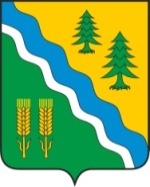          АДМИНИСТРАЦИЯ КРИВОШЕИНСКОГО РАЙОНА РАСПОРЯЖЕНИЕ16.08.2023 											№ 292-рс. КривошеиноТомской областиО признании утратившим силу распоряжения Администрации Кривошеинского района  от 31.07.2023 года № 265-р «О проведении плановой проверки исполнения плана финансово-хозяйственной деятельности муниципального бюджетного общеобразовательного учреждения «Новокривошеинская основная общеобразовательная школа»»В соответствии с распоряжением Администрации Кривошеинского района  от 14.08.2023 года № 283-р «О внесении изменений в распоряжение Администрации Кривошеинского района от 19.12.2022 года № 461-р «Об утверждении плана контрольных мероприятий внутреннего финансового контроля для муниципальных нужд Кривошеинского района на 2023 год»»1.Признать распоряжение Администрации Кривошеинского района  от 31.07.2023 года № 265-р «О проведении плановой проверки исполнения плана финансово-хозяйственной деятельности муниципального бюджетного общеобразовательного учреждения «Новокривошеинская основная общеобразовательная школа»», утратившим силу.2.Разместить настоящее распоряжение на официальном сайте муниципального образования Кривошеинский район Томской области в информационно-телекоммуникационной сети «Интернет» и опубликовать в Сборнике нормативных актов Администрации Кривошеинского района.3.Настоящее распоряжение вступает в силу с даты его подписания.4.Контроль за исполнением настоящего распоряжения оставляю за собой.Глава Кривошеинского района					        		 А.Н. КоломинДушанина О.В. (838251) 2-15-63 ПрокуратураМБОУ «Новокривошеинская ООШ»Душанина